February 2022Dear Parent/CarerDo you know anyone interested in training to become a primary or secondary school teacher?The West London Teacher Training Alliance (WLTTA) is probably the largest school-led provider of initial teacher training in London and we are one of 65 schools which make up the alliance.WLTTA works with four different universities and is currently offering over 200 places on primary and secondary postgraduate teacher training programmes starting in Sept 2023.We are not seeking to recruit parents to train specifically in this school, but as a group of schools we are trying to promote all our vacancies to all our parents and carers. You may be thinking of a career change yourself or you may have a relative or friend who is hoping to apply for teacher training this year.One of the key advantages of training through the WLTTA scheme is that applicants can select their host school for the training, when they apply.If you know anyone who has a degree (or will be graduating this year) who might be interested in teacher training, do please refer them to the WLTTA website www.wltta.org.uk. Here they can find all the vacancy listings and course details, including entry requirements, a description of each school and a link to the application system.WLTTA runs a fortnightly online live information and Q&A session which can be booked through their website; Book to Join Online Presentation and Q&A (wltta.org.uk). The website also shows how applicants can access one-to-one advice.Applications for September 2023 will remain open until each vacancy has been filled or until June 2023, whichever is sooner. We encourage early application to avoid disappointment.Any enquiries regarding these programmes should be sent to: Pippa Currey, for secondary: pcurrey@sacredh.lbhf.sch.uk Adesola Bakare for primary: abakare@sacredh.lbhf.sch.ukKind regards,Mary BerrisfordPrincipal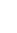 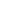 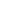 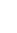 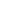 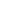 